lMADONAS NOVADA PAŠVALDĪBA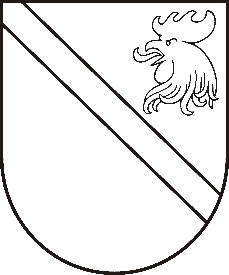 Reģ. Nr. 90000054572Saieta laukums 1, Madona, Madonas novads, LV-4801 t. 64860090, e-pasts: pasts@madona.lv ___________________________________________________________________________MADONAS NOVADA PAŠVALDĪBAS DOMESLĒMUMSMadonā2021.gada 27.maijā						            		 Nr.227									               (protokols Nr.13, 18.p.)Par zemes ierīcības projekta apstiprināšanu zemes vienību savstarpējo robežu pārkārtošanai nekustamajos īpašumos Rūpniecības ielā 45 un Rūpniecības ielā 45C, Madonā, Madonas novadāMadonas novada pašvaldībā saņemts SIA “AMETRS” iesniegums Nr.1-2/419 (reģistrēts Madonas novada pašvaldībā 17.05.2021 ar Nr. MNP/2.1.3.1/21/1462) ar lūgumu apstiprināt zemes ierīkotājas Rūtas Putniņas (zemes ierīkotāja sertifikāts Nr. AA0144 derīgs līdz 03.02.2024) izstrādāto zemes ierīcības projektu nekustamā īpašuma Rūpniecības ielā 45, Madonā, Madonas novadā, kadastra numurs 7001 001 1978, zemes vienības ar kadastra apzīmējumu 7001 001 1971 un nekustamā īpašuma Rūpniecības ielā 45C, Madonā, Madonas novadā, kadastra numurs 7001 001 1977, zemes vienības ar kadastra apzīmējumu 7001 001 1970 savstarpējo robežu pārkārtošanai, izpildot Madonas novada pašvaldības izsniegtos nosacījumus. Pamatojoties uz Zemes ierīcības likumu, MK 02.08.2016.g. noteikumiem Nr.505 “Zemes ierīcības projekta izstrādes noteikumi” 26. un 28.punktu, “Nekustamā īpašuma valsts kadastra likuma” 9.panta pirmās daļas 1.punktu, 20.06.2006. MK noteikumiem Nr.496 “Nekustamā īpašuma lietošanas mērķu klasifikācijas un nekustamā īpašuma lietošanas mērķu noteikšanas un maiņas kārtība” pirmās daļas 2 punktu, atklāti balsojot: PAR – 14 (Agris Lungevičs, Aleksandrs Šrubs, Andrejs Ceļapīters, Andris Dombrovskis, Antra Gotlaufa, Artūrs Čačka, Gatis Teilis, Gunārs Ikaunieks, Inese Strode, Ivars Miķelsons, Rihards Saulītis, Valda Kļaviņa, Valentīns Rakstiņš, Zigfrīds Gora), PRET – NAV, ATTURAS – NAV, Madonas novada pašvaldības dome NOLEMJ:Apstiprināt SIA “AMETRS” 2021.gada 17. maijā Madonas novada pašvaldībā reģistrēto zemes ierīcības nekustamā īpašuma Rūpniecības ielā 45, Madonā, Madonas novadā, kadastra numurs 7001 001 1978, zemes vienības ar kadastra apzīmējumu 7001 001 1971 un nekustamā īpašuma Rūpniecības ielā 45C, Madonā, Madonas novadā, kadastra numurs 7001 001 1977, zemes vienības ar kadastra apzīmējumu 7001 001 1970 savstarpējo robežu pārkārtošanai. Zemes vienību sadalījuma robežas noteikt saskaņā ar zemes ierīcības projekta grafisko daļu (1.pielikums), kas ir šī lēmuma neatņemama sastāvdaļa.Plānotajai (paliekošajai) zemes vienībai ar kadastra apzīmējumu 7001 001 1970 saglabāt adresi Rūpniecības iela 45C, Madona, Madonas novads, noteikt nekustamā īpašuma lietošanas mērķi – rūpnieciskās ražošanas uzņēmumu apbūve (NĪLM kods 1001) 12 368 m2 platībā.Plānotajai (paliekošajai) zemes vienībai ar kadastra apzīmējumu 7001 001 1971 saglabāt adresi Rūpniecības iela 45, Madona, Madonas novads, noteikt nekustamā īpašuma lietošanas mērķi – rūpnieciskās ražošanas uzņēmumu apbūve (NĪLM kods 1001) 11 795 m2 platībā.Saskaņā ar Administratīvā procesa likuma 188.panta pirmo daļu, lēmumu var pārsūdzēt viena mēneša laikā no lēmuma spēkā stāšanās dienas Administratīvajā rajona tiesā.Saskaņā ar Administratīvā procesa likuma 70.panta pirmo daļu, lēmums stājas spēkā ar brīdi, kad tas paziņots adresātam.Domes priekšsēdētājs						    A.Lungevičs Dzelzkalēja 28080417